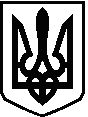 УКРАЇНАБІЛОКРИНИЦЬКА СІЛЬСЬКА РАДАРІВНЕНСЬКОГО РАЙОНУ РІВНЕНСЬКОЇ ОБЛАСТІР О З П О Р Я Д Ж Е Н Н Ясільського голови                                      2019 р.                                                                      №_____      0         0         Про скликання  виконавчого комітету сільської ради	Керуючись п.п.2 п.3 ст.42, ст.53  Закону України «Про місцеве самоврядування в Україні»:Скликати засідання виконавчого комітету сільської ради 21 листопада                          2019 року о  15:00 год.  в приміщенні Білокриницької сільської ради з порядком денним:Про виконання делегованих повноважень органів виконавчої влади у сфері освіти (ст. 32 Закону України «Про місцеве самоврядування в Україні»).Про роботу адміністративної комісії на території Білокриницької сільської ради.                              Звіт члена виконавчого комітету Н. Ковалевської про  виконання функціональних обов’язків.Про розгляд заяв.Контроль за виконанням даного розпорядження залишаю за собою.Секретар сільської ради                                                                             І. Захожа              